Wat als de Grieken op insta zaten? a.k.a. Greekstagram Opdracht:Je gaat een fake Instagram account maken voor een Griekse god. Je mag zelf kiezen welke god. JE MAAKT DEZE FAKE PAGINA NIET IN HET ECHT, MAAR OP EEN WORD DOCUMENT. Op iedere pagina zijn  de volgende dingen te zien:*Voorbeeld  z.o.z.(als je dit voorbeeld kopieert (ctrl-c) en plakt (ctrl-v) in een nieuw woord document kun je het gebruiken om je eigen werkstukje te maken.  ItemCheck ?Profiel naam  + Profiel foto/plaatje9 plaatjes die passen bij deze god (in rijen van 3).
Het moeten originele bronnen uit de Griekse tijd zijn. (denk aan aardewerk, beelden, oude tempels etc.)De foto's moeten een link hebben met de persoon. (anders dan ze zijn van dezelfde tijd)De foto's moeten een korte beschrijving hebben en 3 passende hashtags ###Die woorden moeten dus iets te maken hebben met het plaatje of de god.  Onder de profielfoto staat altijd een korte beschrijving van wie je bent. Voor de god moet je de volgende dingen in dit stuk toevoegen:
• Waar is hij / zij god van.
• Familierelaties: man / vrouw / broer / zus etc.
• Is te herkennen aan / symbolen
• Wat vindt hij of zij leuk om te doen?
• Wat haat hij / zij?
• Favoriete dierProfielnaam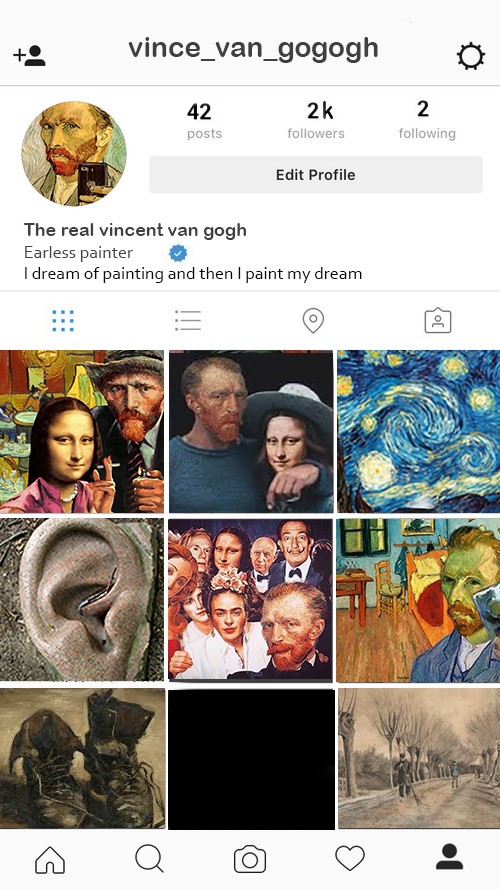 ProfielnaamProfielnaamProfielnaamProfielnaam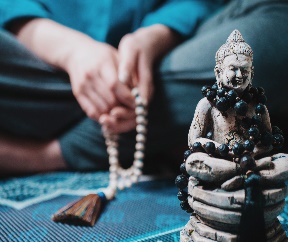 42 posts2k followers2k followers334 followingOmschrijvingOmschrijvingOmschrijvingOmschrijvingOmschrijvingAfbeelding###